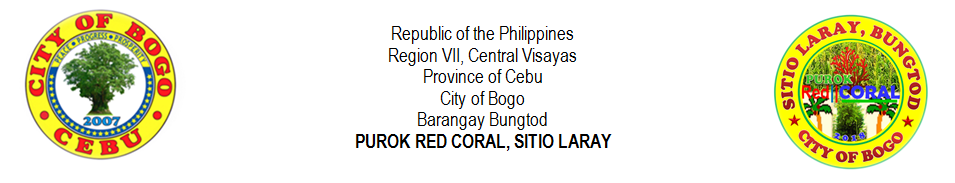 LIST OF ELEMENTARY STUDENTSNO.NO.LAST NAMEFIRST NAMEMIDDLE NAMEMIDDLE NAMEGENDERGENDERAGEDATE OF BIRTHTYPE OF SCHOOLTYPE OF SCHOOLTYPE OF SCHOOLNAME OF SCHOOLNAME OF GUARDIANCONTACT NO.CONTACT NO.NO.NO.LAST NAMEFIRST NAMEMIDDLE NAMEMIDDLE NAMEMALEFEMALEAGEDATE OF BIRTHPRIVATEPUBLICPUBLICNAME OF SCHOOLNAME OF GUARDIANCONTACT NO.CONTACT NO.11ABELLA,BRANT SETHORTEGAORTEGA√1101/01/2008√FRVMFIRENA ABELLA093246619080932466190822ARPON,FEONA MARIEYNOCYNOC√1105/242007√√BCS-IBONIFACIO ARPON093695569200936955692033ATON,CHRISTY ANNCODERACODERA√1310/17/2003√√BCS-IDIANNE CODERA 096558662790965586627944AVINEDO,55AWAYAN,66,77,88,99,1010,1111,1212,1313,141415151616171718181919202021212222232324242525262627272828NO.NO.LAST NAMEFIRST NAMEMIDDLE NAMEMIDDLE NAMEGENDERGENDERAGEDATE OF BIRTHTYPE OF SCHOOLTYPE OF SCHOOLTYPE OF SCHOOLNAME OF SCHOOLNAME OF GUARDIANCONTACT NO.CONTACT NO.NO.NO.LAST NAMEFIRST NAMEMIDDLE NAMEMIDDLE NAMEMALEFEMALEAGEDATE OF BIRTHPRIVATEPUBLICPUBLICNAME OF SCHOOLNAME OF GUARDIANCONTACT NO.CONTACT NO.29293030313132323333343435353636373738383939404041414242434344444545464647474848494950505151525253535454555556565757585859596060Prepared by:Prepared by:Prepared by:Prepared by:Prepared by:Certified by: Certified by: Certified by: Certified by: MIRASOL S. TAÑARAMIRASOL S. TAÑARAMIRASOL S. TAÑARAMIRASOL S. TAÑARAMIRASOL S. TAÑARARIFE D. AVENIDORIFE D. AVENIDORIFE D. AVENIDORIFE D. AVENIDOPurok SecretaryPurok SecretaryPurok SecretaryPurok SecretaryPurok SecretaryPurok PresidentPurok PresidentPurok PresidentPurok President